GIBill® Certification Worksheet – NEW Student 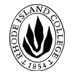 Please Note: All Veteran students using GI benefits need to submit this information every semester.  If you are a returning student, complete the form on this page http://www.ric.edu/studentveterans/Pages/GI-Bill-Certification-Worksheet.aspx  Please read carefully and complete all areas that apply.  The VA certifying officials will not process your certification until the form is received.  Failure to submit this form will jeopardize your VA payment._________________________________________________________________________		________________________________________________Name (first & last name)					  			VA File# (dependents use Veteran’s SSN)___________________________________		_____________________________	_________________________________________________________Student’s SSN				RIC Student ID#			Current Program of Study/Major_______________________________	_______________________________________       __________________________Phone Number 				Email Address				   	Branch of Service VA Education Benefit: Please check your current chapter statusCH31 – Voc Rehab Case Manager Name:__________________________________________________________CH33 (Post 9/11 GIBill®)   Percentage of entitlement______________% Are you the veteran’s  □ Spouse		□  Dependent												Check OneUsing a STAP waiver:  □  YES	□  NO		Using Disabled American Veteran (DAV) Waiver: □  YES   □  NO**If you have utilized your benefits at another school, you will be required to file a 22-1995 form through Vonapp. **If you are a CH35 recipient and have used your benefits at another school you will be required to file a 22-5495 form through Vonapp.Please indicate the semester you need certification And Total Registered Credits: ** Are you completing a clinical or internship placement this semester?  □  YES	□  NO    Location: _________________Is your intent to waive RIC Accident and Health Insurance?  □  YES	□  NO       Initials:____________$$$  Important info regarding your VA payment, please check that you read and understand the info   $$$The VA will only pay for courses that apply to a student’s certificate or degree program. Students should meet with their academic advisor to select their classes.The certifying official cannot certify for classes that are not part of the students degree programYou must provide Certificate of Eligibility (COE) to the Veterans Certifying Official in order to receive your benefits. The COE is the letter that you received from the VA indicating your eligibility for the GIBill® and your remaining months/days. Notify the Certifying Official immediately if you change your schedule, drop a class, withdraw from a class, etc. Also, it is your responsibility to provide verification of Mitigating Circumstances. SIGNATURE Required: I attest the information above is true and accurate. I understand that I am responsible for any unpaid balance that the VA does not cover. This is a RIC form and this information must be completed every semester. *** If this information is not submitted each semester, you will not receive your VA payment.Name:___________________________________________________________	Date:______________________GI Bill® is a registered trademark of the United States Department of Veterans Affairs (VA)□ Chapter 30□  Chapter 31□ Chapter 33□ Chapter 35□ Chapter 1606Montgomery GI BillVoc RehabGI Bill ®Dependents DEAMGIB Select Reserve□  FallCredits____________□    Summer ISummer I Credits__________□  SpringCredits____________Summer I Credits__________□  Winter IntersessionCredits____________□    Summer IISummer II Credits__________Credits____________Summer II Credits__________